  Объем отгруженных товаров собственного производства, выполненных работ и услуг собственными силами по видам экономической деятельности за октябрь 2022 года  Объем отгруженных товаров собственного производства, выполненных работ и услуг собственными силами по видам экономической деятельности за октябрь 2022 года  Объем отгруженных товаров собственного производства, выполненных работ и услуг собственными силами по видам экономической деятельности за октябрь 2022 года  Объем отгруженных товаров собственного производства, выполненных работ и услуг собственными силами по видам экономической деятельности за октябрь 2022 года  Объем отгруженных товаров собственного производства, выполненных работ и услуг собственными силами по видам экономической деятельности за октябрь 2022 года  Объем отгруженных товаров собственного производства, выполненных работ и услуг собственными силами по видам экономической деятельности за октябрь 2022 года  Объем отгруженных товаров собственного производства, выполненных работ и услуг собственными силами по видам экономической деятельности за октябрь 2022 года  Объем отгруженных товаров собственного производства, выполненных работ и услуг собственными силами по видам экономической деятельности за октябрь 2022 года  Объем отгруженных товаров собственного производства, выполненных работ и услуг собственными силами по видам экономической деятельности за октябрь 2022 года  Объем отгруженных товаров собственного производства, выполненных работ и услуг собственными силами по видам экономической деятельности за октябрь 2022 года  Объем отгруженных товаров собственного производства, выполненных работ и услуг собственными силами по видам экономической деятельности за октябрь 2022 года  Объем отгруженных товаров собственного производства, выполненных работ и услуг собственными силами по видам экономической деятельности за октябрь 2022 года                                тысяч рублей                                тысяч рублейКод
ОКВЭДОктябрь
2022 г.Сентябрь 2022 г.Сентябрь 2022 г.Сентябрь 2022 г.Январь-октябрь
 2022 г.Октябрь 2022 г. в % кОктябрь 2022 г. в % кОктябрь 2022 г. в % кОктябрь 2022 г. в % кЯнварь-октябрь
2022 г. в % к январю-октябрю 2021 г.Код
ОКВЭДОктябрь
2022 г.Сентябрь 2022 г.Сентябрь 2022 г.Сентябрь 2022 г.Январь-октябрь
 2022 г.сентябрю
2022 г.сентябрю
2022 г.октябрю2021 г.октябрю2021 г.Январь-октябрь
2022 г. в % к январю-октябрю 2021 г.ДОБЫЧА ПОЛЕЗНЫХ ИСКОПАЕМЫХB113 456 417124 601 976124 601 976124 601 9761 664 143 65791,191,167,067,0112,7Добыча угля05364 8631 044 3361 044 3361 044 33621 189 69634,934,99,49,4109,7Добыча нефти и природного газа0699 987 695110 650 052110 650 052110 650 0521 527 411 07690,490,463,963,9114,3Добыча металлических руд07222210,4Добыча прочих полезных ископаемых08695 384850 762850 762850 7621 722 14381,781,7555,8555,864,7Предоставление услуг в области добычи полезных ископаемых0912 408 47512 056 82412 056 82412 056 824113 820 721102,9102,9141,5141,596,8ОБРАБАТЫВАЮЩИЕ ПРОИЗВОДСТВАC777 020 257753 100 057753 100 057753 100 0577 949 292 833103,2103,288,888,8104,0Производство пищевых продуктов1052 617 65448 746 11848 746 11848 746 118458 355 524107,9107,9105,6105,6105,0Производство напитков114 703 9404 888 2714 888 2714 888 27157 959 08196,296,281,481,4108,2Производство текстильных изделий133 095 8591 444 6721 444 6721 444 67220 185 672214,3214,361,761,748,1Производство одежды145 378 5664 253 7534 253 7534 253 75341 756 270126,4126,4188,9188,9160,7Производство кожи и изделий из кожи152 681 7272 194 7162 194 7162 194 71617 141 265122,2122,2167,3167,3123,8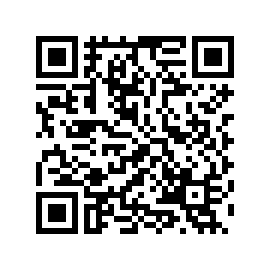 Обработка древесины и производство изделий из дерева и пробки, кроме мебели, производство изделий из соломки и материалов для плетения161 107 525827 472827 472827 47213 989 150133,8133,849,249,259,8Производство бумаги и бумажных изделий173 033 2153 128 6403 128 6403 128 64032 424 15296,996,968,068,086,7Деятельность полиграфическая 
и копирование носителей информации187 935 1008 263 7268 263 7268 263 72670 756 34096,096,0138,8138,8136,3Производство кокса и нефтепродуктов19405 900 233394 640 459394 640 459394 640 4594 508 555 108102,9102,987,087,0103,9Производство химических веществ и химических продуктов2013 000 72113 276 49913 276 49913 276 499151 945 31497,997,978,978,995,3Производство лекарственных средств и материалов, применяемых в медицинских целях2120 076 92119 761 15819 761 15819 761 158190 487 728101,6101,659,659,674,3Производство резиновых 
и пластмассовых изделий2211 826 64413 197 44513 197 44513 197 445120 409 02289,689,675,675,691,8Производство прочей неметаллической минеральной продукции2312 507 97716 569 86916 569 86916 569 869150 062 76675,575,541,241,274,4Производство металлургическое2458 756 98686 033 88586 033 88586 033 885817 333 55868,368,373,473,4119,2Производство готовых металлических изделий, кроме машин и оборудования2548 650 73325 889 66825 889 66825 889 668371 114 709187,9187,991,291,2133,0Производство компьютеров, электронных и оптических изделий2649 682 85349 503 84149 503 84149 503 841290 206 592100,4100,4210,9210,9130,4Производство электрического оборудования2710 705 45111 379 80611 379 80611 379 80686 007 66394,194,196,796,7104,1Производство машин и оборудования, не включенных 
в другие группировки2814 960 81311 106 61711 106 61711 106 617127 235 706134,7134,798,798,7114,0Производство автотранспортных средств, прицепов и полуприцепов294 014 7923 663 4323 663 4323 663 43261 471 954109,6109,632,032,049,4Производство прочих транспортных средств 
и оборудования3015 513 28714 232 01314 232 01314 232 013123 748 363109,0109,0121,5121,591,9Производство мебели31823 285877 031877 031877 03111 530 93593,993,965,565,5101,1Производство прочих готовых изделий328 302 5705 922 8135 922 8135 922 81370 532 766140,2140,2113,9113,9107,9Ремонт и монтаж машин и оборудования3321 743 40713 298 15613 298 15613 298 156156 083 195163,5163,5124,2124,2103,5ОБЕСПЕЧЕНИЕ ЭЛЕКТРИЧЕСКОЙ ЭНЕРГИЕЙ, ГАЗОМ И ПАРОМ; КОНДИЦИОНИРОВАНИЕ ВОЗДУХАD77 736 71064 248 89764 248 89764 248 897688 820 547121,0121,098,998,999,7Обеспечение электрической энергией, газом  и паром; кондиционирование воздуха 3577 736 71064 248 89764 248 89764 248 897688 820 547121,0121,098,998,999,7ВОДОСНАБЖЕНИЕ; ВОДООТВЕДЕНИЕ, ОРГАНИЗАЦИЯ СБОРА И УТИЛИЗАЦИИ ОТХОДОВ, ДЕЯТЕЛЬНОСТЬ ПО ЛИКВИДАЦИИ ЗАГРЯЗНЕНИЙE17 709 41617 709 41618 695 97518 695 975161 784 64494,794,7109,1109,1106,8Забор, очистка и распределение воды363 736 4043 736 4043 601 0383 601 03835 865 757103,8103,8102,7102,7102,9Сбор и обработка сточных вод374 428 1394 428 1394 824 6274 824 62742 457 87991,891,8115,2115,2112,9Сбор, обработка и утилизация отходов; обработка вторичного сырья389 406 5219 406 52110 121 88310 121 88381 327 87292,992,9109,5109,5105,5Предоставление услуг в области ликвидации последствий загрязнений и прочих услуг, связанных с удалением отходов39138 352138 352148 428148 4282 133 13693,293,288,088,0112,3